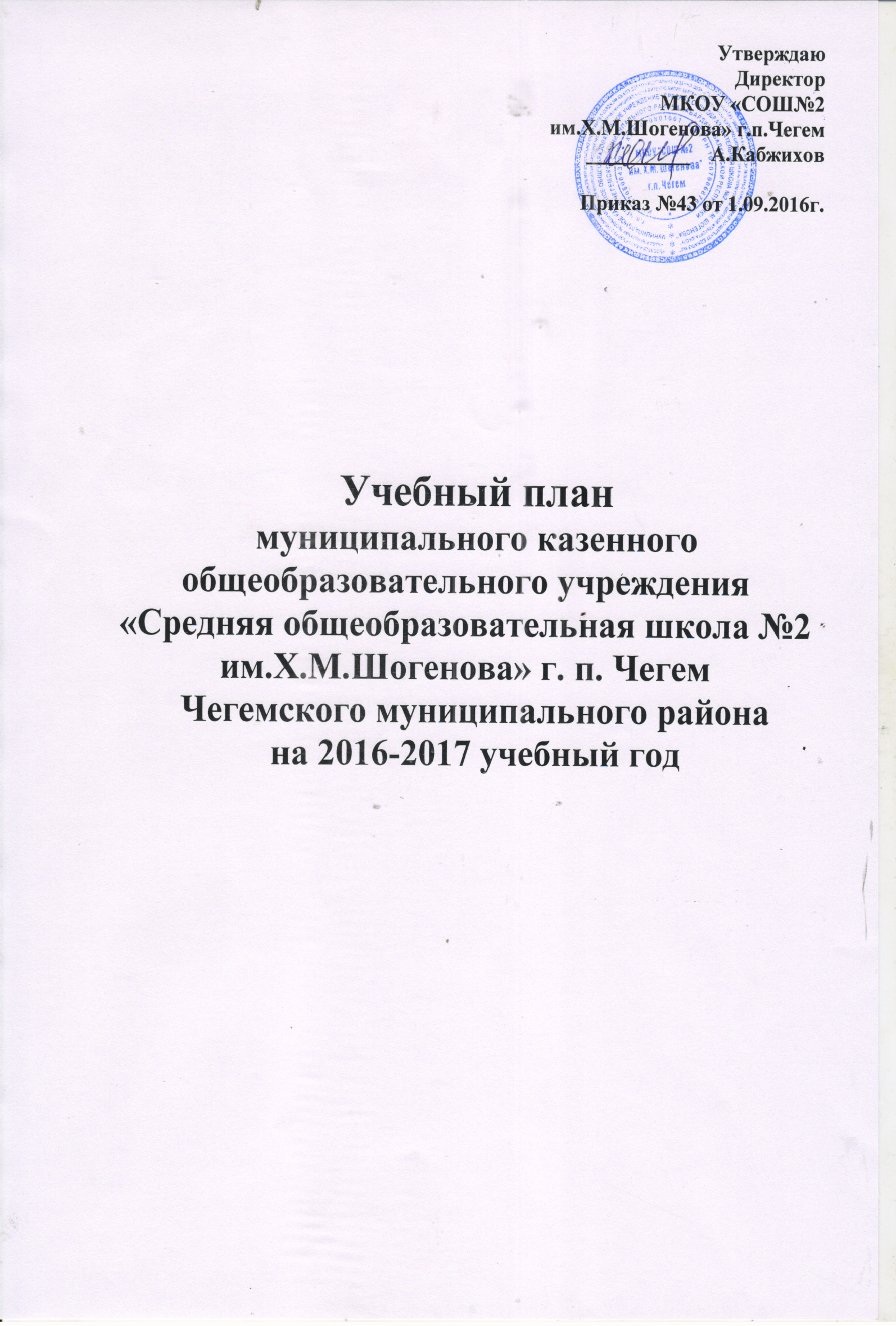 1. Пояснительная записка       Учебный план является нормативным документом, определяющим распределение учебного времени, отводимого на изучение различных образовательных областей, определяет максимальный объем нагрузки обучающихся (далее - Учебный план).      Учебный план  общего образования  МКОУ «СОШ №2 им.Х,М.Шогенова» г. п. Чегем разработан на основании следующих нормативно-правовых документов:     Санитарно-эпидемиологические правила и нормативы СанПиН 2.4.2.2821-10, утвержденные постановлением Главного государственного санитарного врача РФ от 291.12.2010 г. №189;    приказ Минобрнауки России от 09.03.2004 г. №1312 «Об утверждении федерального базисного учебного плана и примерных учебных планов для общеобразовательных учреждений РФ, реализующих программы общего образования»;Федеральным государственным образовательным стандартом начального общего образования, утв. приказом Минобрнауки России от 06.10.2009 г. № 373;-Федеральным государственным образовательным стандартом основного общего образования, утв. приказом Минобрнауки России от 17.12.2010 г. № 1897; Федеральным перечнем учебников, рекомендуемых к использованию при реализации имеющих государственную аккредитацию образовательных программ начального общего, основного общего, среднего общего образования, утв. приказом Минобрнауки России от 31.03. 2014 г. № 253 (с изменениями, внесенными приказами Минобрнауки России от 8 июня 2015 года №576,  от 28 декабря 2015г. №1529,  от 26 января 2016г. №38); приказами Минобрнауки России от 31.12.2015 г. №1576 «О внесении изменений в федеральный государственный образовательный стандарт начального общего образования, утвержденный приказом Минобрнауки России от 06.10.2009 г. №373»; от 31.12.2015 г. №1577 «О внесении изменений в федеральный государственный образовательный стандарт основного общего образования, утвержденный приказом Минобрнауки России от 17.12.2010 г. № 1897»;Инструктивно-методическим письмом Министерства образования, науки и по делам молодежи Кабардино-Балкарской Республики от 11.07.2016 г. № 22-01-13/4089 «О формировании учебных планов образовательных организаций КБР, реализующих основные общеобразовательные программы, на 2016-2017 учебный год»;     Учебный план составлен по уровням общего образования, отдельно для 1-4 классов, реализующих в штатном режиме Федеральные государственные образовательные стандарты начального общего образования (ФГОС НОО), 5-6 классов реализующего в штатном режиме Федеральные государственные образовательные стандарты основного общего образования (ФГОС ООО)  и 7-8, 9, 10-11 классов, реализующих программы общего образования по БУП 2004г. (ФКГОС).   В недельном учебном плане отражаются и конкретизируются основные показатели:-состав учебных предметов;-недельное распределение учебного времени, отводимого на освоение содержания образования по классам и учебным предметам;-максимально допустимая недельная нагрузка обучающихся и максимальная нагрузка с учетом деления классов на группы;-план комплектования классов.2.  Учебный план начального общего образованияУчебный план начального общего образования муниципального казенного общеобразовательного учреждения «Средняя общеобразовательная школа№2 им.Х.М.Шогенова» г.п. Чегем (далее - Учебный план), фиксирует общий объем нагрузки, максимальный объём аудиторной нагрузки обучающихся, состав и структуру предметных областей, распределяет учебное время, отводимое на их освоение по классам и учебным предметам.Учебный план определяет общие рамки принимаемых решений при разработке содержания образования, требований к его усвоению и организации образовательной деятельности, а также выступает в качестве одного из основных механизмов ее реализации.Содержание образования при получении начального общего образования реализуется преимущественно за счёт введения учебных курсов, обеспечивающих целостное восприятие мира,  системнодеятельностный подход и индивидуализацию Обязательная часть учебного плана отражает содержание образования, которое обеспечивает достижение важнейших целей современного начального общего образования:формирование гражданской идентичности обучающихся, приобщение их к общекультурным, национальным и этнокультурным ценностям;готовность обучающихся к продолжению образования на последующих уровнях основного общего образования, их приобщение к информационным технологиям;формирование здорового образа жизни, элементарных правил поведения в экстремальных ситуациях;личностное развитие обучающегося в соответствии с его индивидуальностью.Общие характеристики, направления, цели и практические задачи учебных предметов, курсов, предусмотренных требованиями ФГОС НОО к структуре основной образовательной программы начального общего образования, приведены в разделе «Программы отдельных учебных предметов, курсов» основной образовательной программы начального общего образования.Часть учебного плана, формируемая участниками образовательных отношений, обеспечивает реализацию индивидуальных потребностей обучающихся. Время, отводимое на данную часть внутри максимально допустимой недельной нагрузки обучающихся, использовано на увеличение учебных часов, отводимых на изучение учебных предметов родного языка и родного чтения (кабардинского/балкарского), по 1 часу в неделю добавлены к количеству, выделенных часов  во 2 и 3 классах.Для начального уровня общего образования выбран третий вариант учебного плана:для образовательных организаций, в которых обучение ведётся на русском языке, но наряду с ним изучается один из языков народов России;При проведении занятий по родному языку осуществляется деление 1- 4  классов на две группы: кабардинскую и балкарскую в зависимости от изучаемого языка.Для учащихся 1 классов продолжительность учебной недели составляет 5 дней. Для 2-4 классов- 6-дневная учебная неделяПродолжительность учебного года при получении начального общего образования составляет 34 недели, в 1 классе — 33 недели.Продолжительность каникул в течение учебного года составляет 30 календарных дней, летом — не менее 8 недель. Для обучающихся  1-х  классов устанавливаются в течение года дополнительные недельные каникулы. Для 1-х классов  используется  "ступенчатый" режим обучения: в первом полугодии (в сентябре, октябре - по 3 урока в день по 35 минут каждый, в ноябре - декабре - по 4 урока по 35 минут каждый; январь - май - по 4 урока по 45 минут каждый),  в середине учебного дня организуется  динамическая  пауза продолжительностью не менее 40 минут.Продолжительность урока  составляет  для 2-4 классов -45 минут.        Учебный план для 1-4 классов ориентирован на 4-летний нормативный срок освоения образовательных программ начального общего образования.  Обучение по всем предметам в 1-4 классах осуществляется  по УМК «Школа России»,  который отвечает требованиям ФГОС НОО. 
Общие характеристики, направления, цели и практические задачи учебных предметов, внесённых в учебный план, приведены в основной образовательной программе начального общего образования. Учебный план  МКОУ «СОШ №2им.Х,М.Шогенова»г.п. Чегем составлен в расчете на весь учебный год обучения.      2.1.План внеурочной деятельностиПод внеурочной деятельностью понимается образовательная деятельность, осуществляемая в формах, отличных от урочной, и направленная на достижение планируемых результатов освоения основной образовательной программы начального общего образования.Цели организации внеурочной деятельности на уровне начального общего образования: обеспечение соответствующей возрасту адаптации ребёнка в образовательной организации, создание благоприятных условий для развития ребёнка, учёт его возрастных и индивидуальных особенностей.Внеурочная деятельность  в МКОУ СОШ №2 г.п. Чегем организуется по направлениям развития личности: (общеинтеллектуальное, спортивно-оздоровительное, социальное, общекультурное, духовно-нравственное).Содержание занятий, предусмотренных во внеурочной деятельности, осуществляется в таких формах как художественно-эстетические, культурологические, подвижные игры, экскурсии, общественно полезные практики и другие формы на добровольной основе в соответствии с выбором участников образовательных отношений.При организации внеурочной деятельности обучающихся могут использоваться возможности организаций и учреждений дополнительного образования, культуры и спорта. В период каникул для продолжения внеурочной деятельности могут использоваться возможности лагерных смен, летних школ.Время, отведённое на внеурочную деятельность, не учитывается при определении максимально допустимой недельной нагрузки обучающихся. Внеурочная деятельность осуществляется непосредственно в школе. В этой работе принимают участие учителя начальной школы. Часы внеурочной деятельности фиксируются в отдельном журнале для кружковых занятий.Время посещения обучающимися музыкальных, художественных школ, учреждений дополнительного образования может учитываться при реализации внеурочной деятельности.План внеурочной деятельности 3. Основное общее образование. Учебный план основного общего образования  для 5-6 классов составлен на основе требовании ФГОС ООО. Учебный план основного общего образования обеспечивает введение в действие и реализацию требований ФГОС основного общего образования в 5-6 классах, определяет общий объем нагрузки и максимальный объем аудиторной нагрузки обучающихся, состав и структуру обязательных предметных областей по классам. Учебный план  МКОУ «СОШ №2 им.Х.М.Шогенов» г.п. Чегем (далее Учебный план), определяет общие рамки отбора учебного материала, формирования перечня результатов образования и организации образовательной деятельности.Учебный план:фиксирует максимальный объем учебной нагрузки обучающихся;определяет (регламентирует) перечень учебных предметов, курсов и время, отводимое на их освоение и организацию;распределяет учебные предметы, курсы по классам и учебным годам.Для основного общего образования выбран вариант 4 примерного недельного учебного плана: для общеобразовательных организаций, в которых обучение ведется на русском языке, но наряду с ним изучается один из языков народов Российской Федерации.Учебный план состоит из двух частей: обязательной части и части, формируемой участниками образовательных отношений.Обязательная часть примерного учебного плана определяет состав учебных предметов обязательных предметных областей основного общего образования, и учебное время, отводимое на их изучение по классам (годам) обучения. Часть учебного плана, формируемая участниками образовательных отношений, определяет время, отводимое на изучение содержания образования, обеспечивающего реализацию интересов и потребностей обучающихся, их родителей (законных представителей), педагогического коллектива образовательной организации.Часть учебного плана, формируемая  участниками образовательных отношений, в 5 классе составляет 2 часа, в 6 классе-1 час   в неделю. Часы данной части  в МКОУ «СОШ №2 им.Х.М.Шогенов» г.п. Чегем выделяются:-на введение учебного курса «Информатика» - 1 час в неделю (35 часов  в год) в 5 классе в целях развития потенциала обучающихся; -по 1 часу в неделю  выделено на увеличение учебных часов, предусмотренных на изучение учебных  предметов «Кабардинский/Балкарский язык и Кабардинская/Балкарская литература», в 5-6 классах. При проведении занятий по кабардинскому/балкарскому)  языку, технологии осуществляется деление классов на две группы. Режим работы- 6-дневная учебная неделя с учетом законодательства Российской Федерации. Продолжительность учебного года в 5-6 классах составляет не менее 34 недель. Максимальное число часов в неделю  в 5 классе составляет 32 часа, 6 классе - 33часа. Продолжительность каникул в течение учебного года составляет не менее 30 календарных дней, летом – не менее 8 недель.Продолжительность урока в основной школе составляет 45 минут.Недельный учебный план основного общего образования ФГОС(изучение родного языка наряду с преподаванием на русском языке)Помимо учебного плана составлен план, регламентирующий занятия внеурочной деятельности. План внеурочной деятельности определяет состав и структуру направлений, формы организации, объем внеурочной деятельности на уровне основного общего образования (5-6 классы, 1 год обучения)  с учетом интересов обучающихся и возможностей школы. Внеурочная деятельность в соответствии с требованиями ФГОС ООО организуется по основным направлениям развития личности (духовно-нравственное, общеинтеллектуальное, общекультурное, спортивно-оздоровительное)Содержание данных занятий формируется с учетом пожеланий обучающихся и их родителей (законных представителей) и осуществляется посредством различных форм организации, отличных от урочной системы обучения, таких как экскурсии, круглые столы, конференции, поисковые и научные исследования, общественно полезные практики и т. д.Учебный план, реализующего программы основного общего и среднего общего образования по БУП 2004 года для VII - VIII классов ориентирован на  учебные недели - не менее  34, IX класса на 34 учебных недель. Продолжительность урока- 45 минут. В целях оптимизации учебной нагрузки учебным планом нормативно устанавливается шестидневная учебная неделя. Учебный план, как часть образовательной программы, формируется самостоятельно.          Для VII-XI классов, осуществляющих образовательный процесс в соответствии  с приказом Министерства образования Российской Федерации от 9 марта . № 1312 «Об утверждении федерального базисного учебного плана и примерных учебных планов для образовательных учреждений Российской Федерации, реализующих программы общего образования» необходимо учтены все внесённые изменения: приказ Министерства образования  Российской Федерации  от 05.03.2004 г. № 1089 «Об утверждении Федерального компонента государственных образовательных стандартов начального общего, основного общего и среднего (полного) общего образования»;постановление Главного Государственного санитарного врача Российской Федерации «Об утверждении СанПин 2.4.2.2821-10 «Санитарно- эпидемиологические требования к условиям и организации обучения в общеобразовательных учреждениях» от 29.12.2010 № 189, (зарегистрировано в Минюсте Российской Федерации 03.03.2011 № 19993);приказ Министерства образования и науки Российской Федерации от 03.06.2011 г. № 1994 «О внесении изменений в федеральный базисный учебный план и примерные учебные планы для образовательных учреждений Российской Федерации, реализующих программы общего образования, утвержденные приказом Министерства образования Российской Федерации от 9 марта . № 1312»;приказ Министерства образования  Российской Федерации  от 31.01.2012 г. № 69 «О внесении изменений  в федеральный компонент государственных образовательных стандартов начального общего, основного общего и среднего (полного) общего образования, утверждённый приказом Министерства  образования Российской Федерации от 5 марта . № 1089»;приказ Министерства образования и науки Российской Федерации от 01.02.2012 г.  № 74 «О внесении изменений в федеральный базисный учебный план и примерные учебные планы для образовательных учреждений Российской Федерации, реализующих программы общего образования, утвержденные приказом Министерства образования Российской Федерации от 9 марта . № 1312»;приказ Минобрнауки КБР от  «30» июня 2015 года № 676 «Об утверждении республиканского базисного учебного плана для образовательных учреждений, расположенных на территории  КБР»При составлении школьного  учебного  плана  использована модель, состоящая из двух частей: инвариантная и вариативная части. Инвариантная часть – предметы федерального компонента образования.   Вариативная часть – предметы, учебные курсы, дисциплины (модули), содержание которых проектируется на основе учета социокультурной и экономической специфики Кабардино-Балкарской Республики, а также с учетом конкретного образовательного заказа обучающихся и их родителей (законных представителей).Часы на преподавание учебного предмета « Кабардинский/балкарский язык и литература» выделяются из регионального компонента и компонента образовательного учреждения.	Часы учебного предмета «Технология» в IX классе передаются в компонент образовательного учреждения для организации предпрофильной подготовки обучающихся.       При проведении учебных занятий по «Иностранному языку» (II-IX классы), «Технологии», а также по «Информатике и ИКТ», «Физике» и «Химии» (во время проведения практических занятий) могут осуществляться деление классов на две группы:  при наполняемости классов 25 и более человек, также IX классов на группы при организации  предпрофильной подготовки.           В Учебном плане школы на  2016-2017 учебный год в необходимом объёме сохранено содержание образовательных программ, являющееся обязательным на образовательном уровне основного общего образования, обеспечивающее базовый уровень и гарантирующее сохранение единого образовательного пространства на территории РФ. Содержание Учебного плана соответствует республиканскому базисному учебному плану.    Количество часов, отведённое на освоение обучающимися учебного плана школы, состоящего из обязательной части и части, формируемой участниками образовательного процесса, в совокупности не превышает величину недельной образовательной нагрузки.Учебный план для VII-IX классов составлен на основе БУП-2004.            По «Родному языку и литературе» в зависимости от запроса родителей и национальности обучающихся проводится деление классов на кабардинскую и балкарскую группы независимо от наполняемости классов. Русский язык. В учебном плане  7 класса  дополнительно выделяется 1 час в неделю за счет компонента образовательного учреждения  (рекомендации в пояснительной записке к ФБУП). Учебный предмет «Математика» в 7- 9 классах реализуется учебными предметами «Алгебра» и «Геометрия». Учебный предмет История КБР (68 часов)  изучается в 8 и 9 классах за  счет часов, отведенных на национально-региональный компонент.Обществознание. Учебный предмет является интегрированным, построен по модульному принципу и включает содержательные модули: «Общество», «Человек», «Социальная сфера», «Политика», «Экономика» и «Право». Учебный предмет «География КБР» (68  часов) изучается в 8 и 9 классах за счет второго часа технологии, переданного в национально-региональный компонент для организации изучения обучающимися содержания краеведческой направленности.   Технология. На уровне основного общего образования на изучение технологии в 7 классе выделено 2 ч в неделю, в 8-м классе – 1 ч в неделю. Второй  час  технологии в этом классе передан в национально-региональный компонент для организации изучения обучающимися содержания краеведческой направленности,  по «Технологии» осуществляется деление  классов  на группы: мальчиков и девочек.              Искусство (Музыка и Изобразительное искусство). На образовательном уровне основного общего образования на образовательную область «Искусство» (учебные предметы Музыка и Изобразительное искусство) в 7 классе  выделено отдельно по 1 часу в неделю и изучаются как отдельные предметы,  в 8  и 9 классах –  по 1 часу  (34  часа соответственно  в год) изучается интегрированный курс «Искусство».   Таким образом, преподавание учебных предметов данной образовательной области становится непрерывным, что позволяет на завершающем этапе основной школы дать учащимся целостное представление о мире искусств и содержит возможность организации предпрофильной подготовки.  Физическая культура.  В учебном плане   на преподавание учебного предмета «Физическая культура» на уровне основного общего образования (5-9 классы) отводится по 3 часа в неделю в каждом классе.                          Учебный год в ОУ делится на четверти, являющиеся периодами, по итогам которых в 5-9 классах выставляются четвертные отметки.учебныЙ план (НЕДЕЛЬНЫЙ)с русским (неродным)   языком обученияосновное общее образование4. Среднее общее образование          Учебный план среднего общего образования  МКОУ «СОШ №2 им.Х.М.Шогенова» г. п. Чегем разработан на основании следующих нормативно-правовых документов:-Санитарно-эпидемиологические правила и нормативы СанПиН 2.4.2.2821-10, утвержденные постановлением Главного государственного санитарного врача РФ от 291.12.2010 г. №189;-приказ Минобрнауки России от 09.03.2004 г. №1312 «Об утверждении федерального базисного учебного плана и примерных учебных планов для общеобразовательных учреждений РФ, реализующих программы общего образования»;-приказ Минобрнауки России от 20.08.2008 г. №241 «О внесении изменений в федеральный базисный учебный план и примерные учебные планы для образовательных учреждений РФ, реализующих программы общего образования, утвержденные приказом Министерства образования РФ от 09.03.2004г. №1312 «Об утверждении федерального базисного учебного плана и примерных учебных планов для образовательных учреждений РФ, реализующих программы общего образования»;-приказ Минобрнауки России от 30.08.2010 г. №889 «О внесении изменений в федеральный базисный учебный план и примерные учебные планы для образовательных учреждений РФ, реализующих программы общего образования, утвержденные приказом Министерства образования РФ от 9 марта 2004г. №1312 «Об утверждении федерального базисного учебного плана и примерных учебных планов для образовательных учреждений РФ, реализующих программы общего образования»;-приказ Минобрнауки России от 03.06.2011 г. №1994 «О внесении изменений в федеральный базисный учебный план и примерные учебные планы для образовательных учреждений РФ, реализующих программы общего образования, утвержденные приказом Министерства образования РФ от 9 марта 2004 г. №1312 «Об утверждении федерального базисного учебного плана и примерных учебных планов для образовательных учреждений РФ, реализующих программы общего образования»;-письмо Минобрнауки России от 08.10.2010 г. № ИК-1494/19 «О введении третьего часа физической культуры»;-письмо Минобрнауки России от 27.04.2007 г. «Методические рекомендации по организации образовательного процесса ОУ по курсу «Основы безопасности жизнедеятельности» за счет времени вариативной части базисного учебного плана»-приказ Минобрнауки КБР от  «30» июня 2015 года № 676 «Об утверждении республиканского базисного учебного плана для образовательных учреждений, расположенных на территории  КБР»Инвариантная часть – предметы федерального компонента образования. Вариативная часть учебного плана – предметы, учебные курсы, дисциплины (модули), содержание которых проектируется на основе учета социокультурной и экономической специфики Кабардино-Балкарской Республики, а также с учетом конкретного образовательного заказа обучающихся и их родителей.Учебный план, в том числе и вариативная часть плана, формируется общеобразовательным учреждением самостоятельно (п.6 ст.32, ФЗ «Об образовании в РФ»).        В учебном плане  среднего общего образования образовательные предметы  представлены для изучения обучающимися на базовом универсальном уровне, в котором отразились образовательные запросы, интересы и предметные предпочтения старшеклассников.            Часы, отведенные на компонент образовательного учреждения, используются для увеличения количества часов, отведенных на преподавание базовых учебных предметов федерального компонента.  С целью повышения уровня знаний обучающихся часы регионального компонента,  компонента образовательной организации и предметов по выбору часы  распределены: 10 класс:Кабардинская /Балкарская литература -3 часа;Культура народов КБР-1 час; Русский язык – 1 час;Алгебра и начала анализа -1 час;Информатика и ИКТ- 1 час;География -1 час;Физика-1 час.11 класс:Кабардинская /Балкарская литература -1час;Культура народов КБР-1 час; Русский язык – 3 часа;Алгебра и начала анализа -2 часа;Информатика и ИКТ- 1 час;Предусматривается деление класса  по иностранному языку ( немецко-английские группы).Учебный план среднего общего образования МКОУ СОШ №2 г.п. Чегем (непрофильное обучение)Календарный учебный графикКалендарный учебный график составлен с учетом мнений участников образовательных отношений, учетом региональных и этнокультурных традиций  и определяет чередование учебной деятельности (урочной и внеурочной) и плановых перерывов при получении образования для отдыха и иных социальных целей (каникул) по календарным периодам учебного года: даты начала и окончания учебного года; продолжительность учебного года, четвертей, сроки и продолжительность каникул; сроки проведения промежуточных аттестаций. При составлении календарного учебного графика  учитываются система организации учебного года начального общего образования: четвертная, с учетом требований СанПиН и мнения участников образовательных отношений.Календарный учебный график реализации образовательной программы составлен  в соответствии с законом «Об образовании в Российской Федерации» (п. 10, ст. 2) и ФГОС НОО (п. 19.10.1).Выбирая различное сочетание базовых учебных предметов,  и учитывая нормативы учебного времени, установленные действующими санитарно-эпидемиологическими правилами и нормативами, образовательное учреждение сформировало собственный учебный планПродолжительность учебного года: 1 класс-33 недели, 2-8,10 классы – не менее 34 учебных недель, 9,11 классы-34 учебных недель (не включая экзаменационный период). Продолжительность урока для 1 класса -1 полугодие -35 минут, 2 полугодие - 45 минут, для 2-4 классов -45 минут, для 5-11 классов – по 45 минут. Учебный план предусматривает для 1 класса- 5-дневную, для 2-11 классов – 6-дневную учебную неделю. Учебный план для 1-4 классов ориентирован на 4-летний нормативный срок освоения образовательных программ начального общего образования, для 5-9 классов – ориентирован на 5-летний нормативный срок освоения образовательных программ основного общего образования, для 10-11 классов – ориентирован на 2-летний нормативный срок освоения программ среднего общего образования.                                                              УЧЕБНЫЙ ПЛАНначального общего образования МКОУ «СОШ №2 им.Х.М.Шогенова» г.п. Чегем                                                               УЧЕБНЫЙ ПЛАНначального общего образования МКОУ «СОШ №2 им.Х.М.Шогенова» г.п. Чегем                                                               УЧЕБНЫЙ ПЛАНначального общего образования МКОУ «СОШ №2 им.Х.М.Шогенова» г.п. Чегем                                                               УЧЕБНЫЙ ПЛАНначального общего образования МКОУ «СОШ №2 им.Х.М.Шогенова» г.п. Чегем                                                               УЧЕБНЫЙ ПЛАНначального общего образования МКОУ «СОШ №2 им.Х.М.Шогенова» г.п. Чегем                                                               УЧЕБНЫЙ ПЛАНначального общего образования МКОУ «СОШ №2 им.Х.М.Шогенова» г.п. Чегем                                                               УЧЕБНЫЙ ПЛАНначального общего образования МКОУ «СОШ №2 им.Х.М.Шогенова» г.п. Чегем Предметные областиУчебныепредметыКлассыКоличество часов в неделюКоличество часов в неделюКоличество часов в неделюКоличество часов в неделюВсегоПредметные областиУчебныепредметыКлассыIIIIIIIVВсегоФилологияРусский язык455519ФилологияЛитературное чтение233311ФилологияКабардинский/балкарский язык и литературное чтение344314ФилологияАнглийский язык–2226Математика и информатикаМатематика444416Обществознание и естествознаниеОкружающий мир22228Основы религиозных культур и светской этикиОсновы религиозных культур и светской этики–––11ИскусствоМузыка11114ИскусствоИзобразительное искусство11114ТехнологияТехнология11114Физическая культураФизическая культура333312Итого:Итого:2126262699Максимально допустимая недельная нагрузкаМаксимально допустимая недельная нагрузка2126262699Направления внеурочной деятельностиНазвание программыклассы1а1б2а2б2в3а3б4а4бОбщеинтеллектуальное«Умники и умницы»111111111111111111Спортивно-оздоровительное«Ритмика», «Подвижные игры»111111111111111111Социальное«Волшебные узоры»111111111111111111Общекультурное«Театр»111111111111111111Духовно- нравственное«Адыгский этикет», «Умелые руки»111111111111111111Итого:101010101010101010Предметные областиУчебныепредметыКлассыПредметные областиУчебныепредметыКлассыVVIВсегоВсегоВсегоОбязательная частьФилологияРусский язык56611ФилологияЛитература3336ФилологияКабардинский/Балкарский язык  и Кабардинская/Балкарская литература 4448Филология Английский/Немецкий язык3336Математика и информатикаМатематика55510Математика и информатикаИнформатика11Общественно-научные предметыИстория2224Общественно-научные предметыОбществознание111Общественно-научные предметыГеография1112Общественно-научные предметыБиология1112ИскусствоМузыка1112ИскусствоИзобразительное искусство1112ТехнологияТехнология2224Физическая культура Физическая культура3336ИтогоИтого32333365Максимально допустимая недельная нагрузкаМаксимально допустимая недельная нагрузка32333365Учебные предметыКлассы                                Классы                                Классы                                Классы                                Учебные предметыVIIVIIIIXВсего1ФилологияРусский язык532101ФилологияЛитература22371ФилологияКабардинский/балкарский язык  22261ФилологияКабардинская/балкарская литература21141ФилологияАнглийский язык33392Математика и информатика и ИКТАлгебра33392Математика и информатика и ИКТГеометрия22262Математика и информатика и ИКТИнформатика и ИКТ01233Общественно-научные предметыИстория22263Общественно-научные предметыИстория  КБР 01123Общественно-научные предметыОбществознание  11133Общественно-научные предметыГеография2226География КБР01124Естественно-научные предметыФизика22264Естественно-научные предметыХимия02244Естественно-научные предметыБиология22265ИскусствоМузыка 1001ИЗО1001Искусство01126Технология 21037Физическая культура и основы безопасности жизнедеятельностиФизическая культура33397Физическая культура и основы безопасности жизнедеятельностиОБЖ01018Предпрофильн. подготовкаЭлективные курсы1Предельно допустимая аудиторная учебная нагрузка при 6-дневной учебной неделе (требования СанПиН)Предельно допустимая аудиторная учебная нагрузка при 6-дневной учебной неделе (требования СанПиН)Предельно допустимая аудиторная учебная нагрузка при 6-дневной учебной неделе (требования СанПиН)353636107Учебные предметыКоличество часов в        неделюКоличество часов в        неделюВсегоУчебные предметыХХIВсегоРусский язык347Литература336Кабардинский/балкарский язык011Кабардинская/балкарская литература325Английский/немецкий язык336Алгебра и начала анализа347Геометрия224Информатика и ИКТ224История224Обществознание224Культура народов КБР112География202Физика336Химия224Биология224Основы безопасности жизнедеятельности112Физическая культура336Всего:373774Предельно допустимая аудиторная учебная нагрузка
(требования СанПиН)373774Начало учебного года01.09.2016 г.2. Окончание учебного года:    Учебные занятия заканчиваются:в 1,9,11 классах – 25 мая; во 2-8, 10 классах – 30 мая.3. Начало учебных занятий 1-11 классах –8.30. 4. Окончание учебных занятий  13.10 час. – 14.00 час.5. Сменность занятий Занятия проводятся в одну смену6. Продолжительность учебного года1 класс – 33 недели; 9,11 классы - 34 недели; 2- 8 классы, 10 -  не менее 34 недель.7.Режим работы школы
1 классы – 5-дневная рабочая неделя; 2-11 классы - шестидневная рабочая неделя8.Регламентирование образовательного процесса на учебный год1) Продолжительность учебных занятий по четвертям: 2)    Продолжительность каникул в течение учебного года: Для обучающихся 1 класса устанавливаются дополнительные недельные каникулы с 20.02.17 г. по 26.02.17 г.9. Продолжительность уроков1 класс – 1 четверть: 3 урока  по 35 минут 2-4 четверти: 4 урока по 45 минут.
Динамическая пауза после 2 урока – 40 минут.  2-11 классы – 45 минут.10. Продолжительность перемен11.Проведение промежуточной аттестации в переводных классах Промежуточная аттестация в 3-8, и 10  классах в форме итоговых контрольных работ проводится с 11 по 20 мая 2017 года без прекращения  образовательного процесса 12. Проведение государственной (итоговой) аттестации в 9 и 11  классах Срок проведения государственной (итоговой) аттестации обучающихся в 9 и 11  классах  устанавливается Федеральной службой по надзору в сфере образования и науки (Рособрнадзор).